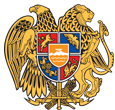 ՀԱՅԱՍՏԱՆԻ ՀԱՆՐԱՊԵՏՈՒԹՅՈՒՆ 
ՍՅՈՒՆԻՔԻ ՄԱՐԶ
ԿԱՊԱՆԻ ՀԱՄԱՅՆՔԱՊԵՏԱՐԱՆ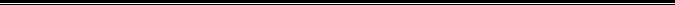 ԹՈՒՅԼՏՎՈՒԹՅՈՒՆ N ՈԽԾ - 139ՈԳԵԼԻՑ ԵՎ ԱԼԿՈՀՈԼԱՅԻՆ ԽՄԻՉՔՆԵՐԻ ԵՎ (ԿԱՄ) ԾԽԱԽՈՏԻ ԱՐՏԱԴՐԱՆՔԻ ՎԱՃԱՌՔԻ Տրված` 17 փետրվար 2020թ.
Վաճառքի կամ իրացման թույլատրված ապրանքի անվանումը` 
  Ոգելից և ալկոհոլային խմիչքի և ծխախոտի արտադրանքի վաճառք:Հայտատու իրավաբանական անձի լրիվ անվանումը, կազմակերպաիրավական ձևը և գտնվելու վայրը կամ անհատ ձեռնարկատիրոջ անունը, ազգանունը և գտնվելու վայրը, հարկ վճարողի հաշվառման համարը` 
ԱՁ Մարինե Դալլաքյան, Մ. Հարությունյան փողոցի թիվ 12 /19, ՀՎՀՀ` 78617511:
 
Գործունեության տեսակի իրականացման վայրը`
  Սպանդարյան փողոցի 4-րդ նրբ , 
Շինության տեսակը`
 Հիմնական շինություն:Թույլտվության գործողության ժամկետը` 
2020 թվականի 1-ին եռամսյակի համար: ՀԱՄԱՅՆՔԻ ՂԵԿԱՎԱՐ       ԳԵՎՈՐԳ ՓԱՐՍՅԱՆ  